                                                              PRINT FORM AND RETURN WITH PAYMENT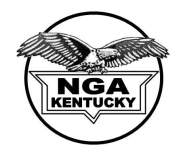     Conference Registration    National Guard Association of Kentucky     1-2 October 2021Sloan Convention Center2021 Wilkins TraceBowling Green, Ky     Conference Registration    National Guard Association of Kentucky     1-2 October 2021Sloan Convention Center2021 Wilkins TraceBowling Green, Ky     Conference Registration    National Guard Association of Kentucky     1-2 October 2021Sloan Convention Center2021 Wilkins TraceBowling Green, Ky     Conference Registration    National Guard Association of Kentucky     1-2 October 2021Sloan Convention Center2021 Wilkins TraceBowling Green, Ky     Conference Registration    National Guard Association of Kentucky     1-2 October 2021Sloan Convention Center2021 Wilkins TraceBowling Green, Ky     Conference Registration    National Guard Association of Kentucky     1-2 October 2021Sloan Convention Center2021 Wilkins TraceBowling Green, Ky     Conference Registration    National Guard Association of Kentucky     1-2 October 2021Sloan Convention Center2021 Wilkins TraceBowling Green, Ky     Conference Registration    National Guard Association of Kentucky     1-2 October 2021Sloan Convention Center2021 Wilkins TraceBowling Green, Ky     Conference Registration    National Guard Association of Kentucky     1-2 October 2021Sloan Convention Center2021 Wilkins TraceBowling Green, Ky     Conference Registration    National Guard Association of Kentucky     1-2 October 2021Sloan Convention Center2021 Wilkins TraceBowling Green, Ky Member DataMember DataNAME   NAME   NAME   NAME   NAME   NAME   NAME   NAME   RANK   RANK   RANK   Army   Air   Air   ADDRESS     ADDRESS     ADDRESS     ADDRESS     ADDRESS     ADDRESS     ADDRESS     ADDRESS     ADDRESS     ADDRESS     ADDRESS     ADDRESS     ADDRESS     ADDRESS     CITY     CITY     CITY     CITY     CITY     STATE   ZIP    ZIP    ZIP    Unit     Unit     Unit     Unit     Unit     Home Phone    Home Phone    Home Phone    Cell Phone    Cell Phone    Cell Phone    Cell Phone    E-Mail    E-Mail    E-Mail    E-Mail    E-Mail    E-Mail    E-Mail    MACOM  	  123d Airlift Wing	  138 FA BDE	  149 MEB	  75 TC	    Other		  238 REGT	  63 AVN BDE	  JFHQKY	  Retiree                MACOM  	  123d Airlift Wing	  138 FA BDE	  149 MEB	  75 TC	    Other		  238 REGT	  63 AVN BDE	  JFHQKY	  Retiree                MACOM  	  123d Airlift Wing	  138 FA BDE	  149 MEB	  75 TC	    Other		  238 REGT	  63 AVN BDE	  JFHQKY	  Retiree                MACOM  	  123d Airlift Wing	  138 FA BDE	  149 MEB	  75 TC	    Other		  238 REGT	  63 AVN BDE	  JFHQKY	  Retiree                MACOM  	  123d Airlift Wing	  138 FA BDE	  149 MEB	  75 TC	    Other		  238 REGT	  63 AVN BDE	  JFHQKY	  Retiree                MACOM  	  123d Airlift Wing	  138 FA BDE	  149 MEB	  75 TC	    Other		  238 REGT	  63 AVN BDE	  JFHQKY	  Retiree                MACOM  	  123d Airlift Wing	  138 FA BDE	  149 MEB	  75 TC	    Other		  238 REGT	  63 AVN BDE	  JFHQKY	  Retiree                MACOM  	  123d Airlift Wing	  138 FA BDE	  149 MEB	  75 TC	    Other		  238 REGT	  63 AVN BDE	  JFHQKY	  Retiree                MACOM  	  123d Airlift Wing	  138 FA BDE	  149 MEB	  75 TC	    Other		  238 REGT	  63 AVN BDE	  JFHQKY	  Retiree                MACOM  	  123d Airlift Wing	  138 FA BDE	  149 MEB	  75 TC	    Other		  238 REGT	  63 AVN BDE	  JFHQKY	  Retiree                MACOM  	  123d Airlift Wing	  138 FA BDE	  149 MEB	  75 TC	    Other		  238 REGT	  63 AVN BDE	  JFHQKY	  Retiree                MACOM  	  123d Airlift Wing	  138 FA BDE	  149 MEB	  75 TC	    Other		  238 REGT	  63 AVN BDE	  JFHQKY	  Retiree                MACOM  	  123d Airlift Wing	  138 FA BDE	  149 MEB	  75 TC	    Other		  238 REGT	  63 AVN BDE	  JFHQKY	  Retiree                MACOM  	  123d Airlift Wing	  138 FA BDE	  149 MEB	  75 TC	    Other		  238 REGT	  63 AVN BDE	  JFHQKY	  Retiree                Name Tag:   Name Tag:   Name Tag:   Name Tag:   Name Tag:   Name Tag:   Spouse/Guest Name Tag:  Spouse/Guest Name Tag:  Spouse/Guest Name Tag:  Spouse/Guest Name Tag:  Spouse/Guest Name Tag:  Spouse/Guest Name Tag:  Spouse/Guest Name Tag:  Spouse/Guest Name Tag:  Additional Name Tag:  Additional Name Tag:  Additional Name Tag:  Additional Name Tag:  Additional Name Tag:  Additional Name Tag:  Additional Name Tag:  Additional Name Tag:  Additional Name Tag:  Additional Name Tag:  Additional Name Tag:  Additional Name Tag:  Additional Name Tag:  Additional Name Tag:  ActivitiesActivitiesGeneral Conference Information:General Conference Information:General Conference Information:General Conference Information:Business Session       $15.00 per person    Number Attending_____Business Session       $15.00 per person    Number Attending_____Business Session       $15.00 per person    Number Attending_____Business Session       $15.00 per person    Number Attending_____Business Session       $15.00 per person    Number Attending_____Business Session       $15.00 per person    Number Attending_____Business Session       $15.00 per person    Number Attending_____Business Session       $15.00 per person    Number Attending_____Business Session       $15.00 per person    Number Attending_____Activities:Activities:Activities:Activities:Friday: Golf Outing     $50.00 per person    Number Attending____Friday: Fun Run:         $15.00 per person    Number Attending_____Saturday: Sip-n-Paint $25.00 per person   Number Attending _____ Corvette Museum        $8.00 per person     Number Attending _____Friday: Golf Outing     $50.00 per person    Number Attending____Friday: Fun Run:         $15.00 per person    Number Attending_____Saturday: Sip-n-Paint $25.00 per person   Number Attending _____ Corvette Museum        $8.00 per person     Number Attending _____Friday: Golf Outing     $50.00 per person    Number Attending____Friday: Fun Run:         $15.00 per person    Number Attending_____Saturday: Sip-n-Paint $25.00 per person   Number Attending _____ Corvette Museum        $8.00 per person     Number Attending _____Friday: Golf Outing     $50.00 per person    Number Attending____Friday: Fun Run:         $15.00 per person    Number Attending_____Saturday: Sip-n-Paint $25.00 per person   Number Attending _____ Corvette Museum        $8.00 per person     Number Attending _____Friday: Golf Outing     $50.00 per person    Number Attending____Friday: Fun Run:         $15.00 per person    Number Attending_____Saturday: Sip-n-Paint $25.00 per person   Number Attending _____ Corvette Museum        $8.00 per person     Number Attending _____Friday: Golf Outing     $50.00 per person    Number Attending____Friday: Fun Run:         $15.00 per person    Number Attending_____Saturday: Sip-n-Paint $25.00 per person   Number Attending _____ Corvette Museum        $8.00 per person     Number Attending _____Friday: Golf Outing     $50.00 per person    Number Attending____Friday: Fun Run:         $15.00 per person    Number Attending_____Saturday: Sip-n-Paint $25.00 per person   Number Attending _____ Corvette Museum        $8.00 per person     Number Attending _____Friday: Golf Outing     $50.00 per person    Number Attending____Friday: Fun Run:         $15.00 per person    Number Attending_____Saturday: Sip-n-Paint $25.00 per person   Number Attending _____ Corvette Museum        $8.00 per person     Number Attending _____Friday: Golf Outing     $50.00 per person    Number Attending____Friday: Fun Run:         $15.00 per person    Number Attending_____Saturday: Sip-n-Paint $25.00 per person   Number Attending _____ Corvette Museum        $8.00 per person     Number Attending _______________________Saturday Casino Night / Dinner:Saturday Casino Night / Dinner:Saturday Casino Night / Dinner:Saturday Casino Night / Dinner:Casino Night                $45.00 per person   Number Attending _____Casino Night                $45.00 per person   Number Attending _____Casino Night                $45.00 per person   Number Attending _____Casino Night                $45.00 per person   Number Attending _____Casino Night                $45.00 per person   Number Attending _____Casino Night                $45.00 per person   Number Attending _____Casino Night                $45.00 per person   Number Attending _____Casino Night                $45.00 per person   Number Attending _____Casino Night                $45.00 per person   Number Attending ___________Fun Run Shirt Size: Men’s________    Women’s ____________Fun Run Shirt Size: Men’s________    Women’s ____________Fun Run Shirt Size: Men’s________    Women’s ____________Fun Run Shirt Size: Men’s________    Women’s ____________Fun Run Shirt Size: Men’s________    Women’s ____________Fun Run Shirt Size: Men’s________    Women’s ____________Fun Run Shirt Size: Men’s________    Women’s ____________Fun Run Shirt Size: Men’s________    Women’s ____________Fun Run Shirt Size: Men’s________    Women’s ____________Fun Run Shirt Size: Men’s________    Women’s ____________Total = Total = Total = Payment InformationPayment InformationPlease enclose check payable to “National Guard Association of Kentucky” or pay by credit card link below then submit form by mail or email.Please enclose check payable to “National Guard Association of Kentucky” or pay by credit card link below then submit form by mail or email.Please enclose check payable to “National Guard Association of Kentucky” or pay by credit card link below then submit form by mail or email.Please enclose check payable to “National Guard Association of Kentucky” or pay by credit card link below then submit form by mail or email.Please enclose check payable to “National Guard Association of Kentucky” or pay by credit card link below then submit form by mail or email.Please enclose check payable to “National Guard Association of Kentucky” or pay by credit card link below then submit form by mail or email.Please enclose check payable to “National Guard Association of Kentucky” or pay by credit card link below then submit form by mail or email.Please enclose check payable to “National Guard Association of Kentucky” or pay by credit card link below then submit form by mail or email.Please enclose check payable to “National Guard Association of Kentucky” or pay by credit card link below then submit form by mail or email.Please enclose check payable to “National Guard Association of Kentucky” or pay by credit card link below then submit form by mail or email.Please enclose check payable to “National Guard Association of Kentucky” or pay by credit card link below then submit form by mail or email.Please enclose check payable to “National Guard Association of Kentucky” or pay by credit card link below then submit form by mail or email.Please enclose check payable to “National Guard Association of Kentucky” or pay by credit card link below then submit form by mail or email.Please enclose check payable to “National Guard Association of Kentucky” or pay by credit card link below then submit form by mail or email.Credit Card Payment   https://squareup.com/store/national-guard-association-of-kentucky  Credit Card Payment   https://squareup.com/store/national-guard-association-of-kentucky  Credit Card Payment   https://squareup.com/store/national-guard-association-of-kentucky  Credit Card Payment   https://squareup.com/store/national-guard-association-of-kentucky  Credit Card Payment   https://squareup.com/store/national-guard-association-of-kentucky  Credit Card Payment   https://squareup.com/store/national-guard-association-of-kentucky  Credit Card Payment   https://squareup.com/store/national-guard-association-of-kentucky  Credit Card Payment   https://squareup.com/store/national-guard-association-of-kentucky  Credit Card Payment   https://squareup.com/store/national-guard-association-of-kentucky  Credit Card Payment   https://squareup.com/store/national-guard-association-of-kentucky  Credit Card Payment   https://squareup.com/store/national-guard-association-of-kentucky  Credit Card Payment   https://squareup.com/store/national-guard-association-of-kentucky  Credit Card Payment   https://squareup.com/store/national-guard-association-of-kentucky  Credit Card Payment   https://squareup.com/store/national-guard-association-of-kentucky  LodgingLodgingI / We will be staying at Holiday Inn:    Thu Night         Fri Night   	Sat Night   	2120 Wilkinson Trace, Bowling Green, KyMEMBERS ARE RESPONSIBLE FOR MAKING ROOM RESERVATIONSFor reservations call 270-745-0088  “NGA room block” or click link belowNational Guard Association of KentuckyTo receive discount rates, please state that you are under “NGA block”.Reservations must be made by 15 September to receive the discount rate.  Discount rates are $109 standard room, plus tax. I / We will be staying at Holiday Inn:    Thu Night         Fri Night   	Sat Night   	2120 Wilkinson Trace, Bowling Green, KyMEMBERS ARE RESPONSIBLE FOR MAKING ROOM RESERVATIONSFor reservations call 270-745-0088  “NGA room block” or click link belowNational Guard Association of KentuckyTo receive discount rates, please state that you are under “NGA block”.Reservations must be made by 15 September to receive the discount rate.  Discount rates are $109 standard room, plus tax. I / We will be staying at Holiday Inn:    Thu Night         Fri Night   	Sat Night   	2120 Wilkinson Trace, Bowling Green, KyMEMBERS ARE RESPONSIBLE FOR MAKING ROOM RESERVATIONSFor reservations call 270-745-0088  “NGA room block” or click link belowNational Guard Association of KentuckyTo receive discount rates, please state that you are under “NGA block”.Reservations must be made by 15 September to receive the discount rate.  Discount rates are $109 standard room, plus tax. I / We will be staying at Holiday Inn:    Thu Night         Fri Night   	Sat Night   	2120 Wilkinson Trace, Bowling Green, KyMEMBERS ARE RESPONSIBLE FOR MAKING ROOM RESERVATIONSFor reservations call 270-745-0088  “NGA room block” or click link belowNational Guard Association of KentuckyTo receive discount rates, please state that you are under “NGA block”.Reservations must be made by 15 September to receive the discount rate.  Discount rates are $109 standard room, plus tax. I / We will be staying at Holiday Inn:    Thu Night         Fri Night   	Sat Night   	2120 Wilkinson Trace, Bowling Green, KyMEMBERS ARE RESPONSIBLE FOR MAKING ROOM RESERVATIONSFor reservations call 270-745-0088  “NGA room block” or click link belowNational Guard Association of KentuckyTo receive discount rates, please state that you are under “NGA block”.Reservations must be made by 15 September to receive the discount rate.  Discount rates are $109 standard room, plus tax. I / We will be staying at Holiday Inn:    Thu Night         Fri Night   	Sat Night   	2120 Wilkinson Trace, Bowling Green, KyMEMBERS ARE RESPONSIBLE FOR MAKING ROOM RESERVATIONSFor reservations call 270-745-0088  “NGA room block” or click link belowNational Guard Association of KentuckyTo receive discount rates, please state that you are under “NGA block”.Reservations must be made by 15 September to receive the discount rate.  Discount rates are $109 standard room, plus tax. I / We will be staying at Holiday Inn:    Thu Night         Fri Night   	Sat Night   	2120 Wilkinson Trace, Bowling Green, KyMEMBERS ARE RESPONSIBLE FOR MAKING ROOM RESERVATIONSFor reservations call 270-745-0088  “NGA room block” or click link belowNational Guard Association of KentuckyTo receive discount rates, please state that you are under “NGA block”.Reservations must be made by 15 September to receive the discount rate.  Discount rates are $109 standard room, plus tax. I / We will be staying at Holiday Inn:    Thu Night         Fri Night   	Sat Night   	2120 Wilkinson Trace, Bowling Green, KyMEMBERS ARE RESPONSIBLE FOR MAKING ROOM RESERVATIONSFor reservations call 270-745-0088  “NGA room block” or click link belowNational Guard Association of KentuckyTo receive discount rates, please state that you are under “NGA block”.Reservations must be made by 15 September to receive the discount rate.  Discount rates are $109 standard room, plus tax. I / We will be staying at Holiday Inn:    Thu Night         Fri Night   	Sat Night   	2120 Wilkinson Trace, Bowling Green, KyMEMBERS ARE RESPONSIBLE FOR MAKING ROOM RESERVATIONSFor reservations call 270-745-0088  “NGA room block” or click link belowNational Guard Association of KentuckyTo receive discount rates, please state that you are under “NGA block”.Reservations must be made by 15 September to receive the discount rate.  Discount rates are $109 standard room, plus tax. I / We will be staying at Holiday Inn:    Thu Night         Fri Night   	Sat Night   	2120 Wilkinson Trace, Bowling Green, KyMEMBERS ARE RESPONSIBLE FOR MAKING ROOM RESERVATIONSFor reservations call 270-745-0088  “NGA room block” or click link belowNational Guard Association of KentuckyTo receive discount rates, please state that you are under “NGA block”.Reservations must be made by 15 September to receive the discount rate.  Discount rates are $109 standard room, plus tax. I / We will be staying at Holiday Inn:    Thu Night         Fri Night   	Sat Night   	2120 Wilkinson Trace, Bowling Green, KyMEMBERS ARE RESPONSIBLE FOR MAKING ROOM RESERVATIONSFor reservations call 270-745-0088  “NGA room block” or click link belowNational Guard Association of KentuckyTo receive discount rates, please state that you are under “NGA block”.Reservations must be made by 15 September to receive the discount rate.  Discount rates are $109 standard room, plus tax. I / We will be staying at Holiday Inn:    Thu Night         Fri Night   	Sat Night   	2120 Wilkinson Trace, Bowling Green, KyMEMBERS ARE RESPONSIBLE FOR MAKING ROOM RESERVATIONSFor reservations call 270-745-0088  “NGA room block” or click link belowNational Guard Association of KentuckyTo receive discount rates, please state that you are under “NGA block”.Reservations must be made by 15 September to receive the discount rate.  Discount rates are $109 standard room, plus tax. I / We will be staying at Holiday Inn:    Thu Night         Fri Night   	Sat Night   	2120 Wilkinson Trace, Bowling Green, KyMEMBERS ARE RESPONSIBLE FOR MAKING ROOM RESERVATIONSFor reservations call 270-745-0088  “NGA room block” or click link belowNational Guard Association of KentuckyTo receive discount rates, please state that you are under “NGA block”.Reservations must be made by 15 September to receive the discount rate.  Discount rates are $109 standard room, plus tax. I / We will be staying at Holiday Inn:    Thu Night         Fri Night   	Sat Night   	2120 Wilkinson Trace, Bowling Green, KyMEMBERS ARE RESPONSIBLE FOR MAKING ROOM RESERVATIONSFor reservations call 270-745-0088  “NGA room block” or click link belowNational Guard Association of KentuckyTo receive discount rates, please state that you are under “NGA block”.Reservations must be made by 15 September to receive the discount rate.  Discount rates are $109 standard room, plus tax. Please return this Registration Form by e-mail to: jim@ngaky.orgor mail to: NGAKY, ,  or fax to FAX (502) 564-7504For more information please call (502) 564-7500 Please return this Registration Form by e-mail to: jim@ngaky.orgor mail to: NGAKY, ,  or fax to FAX (502) 564-7504For more information please call (502) 564-7500 Please return this Registration Form by e-mail to: jim@ngaky.orgor mail to: NGAKY, ,  or fax to FAX (502) 564-7504For more information please call (502) 564-7500 Please return this Registration Form by e-mail to: jim@ngaky.orgor mail to: NGAKY, ,  or fax to FAX (502) 564-7504For more information please call (502) 564-7500 Please return this Registration Form by e-mail to: jim@ngaky.orgor mail to: NGAKY, ,  or fax to FAX (502) 564-7504For more information please call (502) 564-7500 Please return this Registration Form by e-mail to: jim@ngaky.orgor mail to: NGAKY, ,  or fax to FAX (502) 564-7504For more information please call (502) 564-7500 Please return this Registration Form by e-mail to: jim@ngaky.orgor mail to: NGAKY, ,  or fax to FAX (502) 564-7504For more information please call (502) 564-7500 Please return this Registration Form by e-mail to: jim@ngaky.orgor mail to: NGAKY, ,  or fax to FAX (502) 564-7504For more information please call (502) 564-7500 Please return this Registration Form by e-mail to: jim@ngaky.orgor mail to: NGAKY, ,  or fax to FAX (502) 564-7504For more information please call (502) 564-7500 Please return this Registration Form by e-mail to: jim@ngaky.orgor mail to: NGAKY, ,  or fax to FAX (502) 564-7504For more information please call (502) 564-7500 Please return this Registration Form by e-mail to: jim@ngaky.orgor mail to: NGAKY, ,  or fax to FAX (502) 564-7504For more information please call (502) 564-7500 Please return this Registration Form by e-mail to: jim@ngaky.orgor mail to: NGAKY, ,  or fax to FAX (502) 564-7504For more information please call (502) 564-7500 Please return this Registration Form by e-mail to: jim@ngaky.orgor mail to: NGAKY, ,  or fax to FAX (502) 564-7504For more information please call (502) 564-7500 Please return this Registration Form by e-mail to: jim@ngaky.orgor mail to: NGAKY, ,  or fax to FAX (502) 564-7504For more information please call (502) 564-7500 